	     	  	          บันทึกข้อความ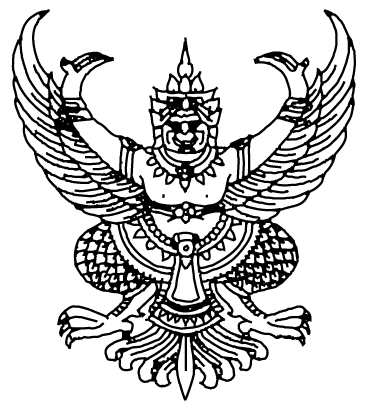 ส่วนราชการ  (หน่วยงานราชการ)                       โทรศัพท์ (ของหน่วยงาน)	ที่  (เลขที่หนังสือของหน่วยงาน)                               วันที่	เรื่อง  ขออนุมัติดำเนินโครงการวิจัย	เรียน  อธิการบดี		ตามที่ข้าพเจ้า.....................................................................ตำแหน่ง .........................................                    สังกัด..................................... ได้รับทุนสนับสนุนให้ดำเนินโครงการวิจัย งบประมาณรายจ่าย/รายได้ ประจำปีงบประมาณ พ.ศ. ..........................เรื่อง...................................................................งบประมาณ..................บาท เพื่อให้การดำเนินโครงการวิจัยดังกล่าวเป็นไปด้วยความเรียบร้อย มีประสิทธิภาพ และเกิดประโยชน์สูงสุดต่อมหาวิทยาลัยในการนี้ข้าพเจ้าขออนุมัติดำเนินโครงการวิจัยเรื่อง...............................................................โดยมีระยะเวลาดำเนินการ..................เดือน.....................วัน  นับตั้งแต่วันที่ ...............เดือน............................พ.ศ......................ถึง วันที่ ..........เดือน........................พ.ศ............. (ให้ระบุระยะเวลาตามสัญญารับทุนอุดหนุนการวิจัย)		จึงเรียนมาเพื่อโปรดพิจารณาอนุมัติ	(ลงชื่อ)	…….……….........….............…......…..…….…		(...............................................................)		หัวหน้าโครงการวิจัยความเห็นของหัวหน้าสาขา.............................................................................................................................................................................. ..............................................................................................................................................................................	(ลงชื่อ)	…….………...................…...…......…..…….…		(...............................................................)		หัวหน้าสาขาความเห็นของหัวหน้าวิทยาลัยนวัตกรรมวิชาชีพ.............................................................................................................................................................................. ..............................................................................................................................................................................	(ลงชื่อ)	…….………...................…...…......…..…….…		(...............................................................)		หัวหน้าวิทยาลัยนวัตกรรมวิชาชีพความเห็นของรองอธิการบดีฝ่ายวิชาการและการประกันคุณภาพ.............................................................................................................................................................................. ..............................................................................................................................................................................	(ลงชื่อ)	…….………...................…...…......…..…….…		(ผู้ช่วยศาสตราจารย์เฉลิมพล เยื้องกลาง)
                                                                 (รองอธิการบดีฝ่ายวิชาการและการประกันคุณภาพ)ผลการพิจารณาของอธิการบดี	อนุมัติ                     	ไม่อนุมัติ   เนื่องจาก..................................................................................................................................... .............................................................................................................................................................................. .............................................................................................................................................................................. และมอบสถาบันวิจัยและพัฒนาเพื่อติดตามและดำเนินการในส่วนที่เกี่ยวข้องต่อไป	(ลงชื่อ)	…….……….........….............…......…..…….…		(ผู้ช่วยศาสตราจารย์วิโรจน์ ลิ้มไขแสง)		อธิการบดีมอบฝ่ายวิจัยและพัฒนา .............................................................................................................................................................................. .............................................................................................................................................................................. 	(ลงชื่อ)	…….……….........…...………….......…..…….…		(นายอนิวรรต  หาสุข)	ผู้อำนวยการสถาบันวิจัยและพัฒนา